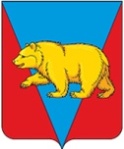 АДМИНИСТРАЦИЯ ЗАОЗЕРНОВСКОГО СЕЛЬСОВЕТА КРАСНОЯРСКОГО КРАЯ АБАНСКОГО РАЙОНАРАСПОРЯЖЕНИЕ01.03.2024г                                     с. Заозерка                                              № 02-рОб отмене распоряжения от 29.09.2023г № 09-р «Об утверждении регламента реализации полномочий администратора доходов бюджета по взысканию дебиторской  задолженности по платежам в бюджет, пеням и штрафам по ним»В соответствии с пунктом 2 статьи 160.1 Бюджетного кодекса Российской Федерации от 31.07.1998 N 145-ФЗ, Приказом Минфина России от 18.11.2022 N 172н "Об утверждении общих требований к регламенту реализации полномочий администратора доходов бюджета по взысканию дебиторской задолженности по платежам в бюджет, пеням и штрафам по ним", на основании постановления от 27.09.2023 № 43-п «Об утверждении Порядка осуществления бюджетных полномочий главных администраторов доходов бюджета Заозерновского сельсовета», РАСПОРЯЖАЮСЬ:1. Отменить распоряжение от 29.09.2023г № 09-р «Об утверждении регламента реализации полномочий администратора доходов бюджета по взысканию дебиторской  задолженности по платежам в бюджет, пеням и штрафам по ним».2. Контроль за исполнением настоящего Распоряжения оставляю за собой.3. Разместить Распоряжение на официальном сайте администрации Заозерновского сельсовета в информационно-телекоммуникационной сети «Интернет».Глава Заозерновского сельсовета                                                  В.Н.Метелица